Документ предоставлен КонсультантПлюс
Зарегистрировано в Национальном реестре правовых актовРеспублики Беларусь 24 мая 2012 г. N 8/25687ПОСТАНОВЛЕНИЕ МИНИСТЕРСТВА КУЛЬТУРЫ РЕСПУБЛИКИ БЕЛАРУСЬ26 июля 2011 г. N 35ОБ УТВЕРЖДЕНИИ ПРОЕКТА ЗОН ОХРАНЫ ИСТОРИКО-КУЛЬТУРНЫХ ЦЕННОСТЕЙ - АРХЕОЛОГИЧЕСКИХ ОБЪЕКТОВ Г. МОГИЛЕВАНа основании Положения о Министерстве культуры Республики Беларусь, утвержденного постановлением Совета Министров Республики Беларусь от 30 октября 2001 г. N 1558 "Вопросы Министерства культуры Республики Беларусь", и во исполнение статьи 29 Закона Республики Беларусь от 9 января 2006 года "Аб ахове гiсторыка-культурнай спадчыны Рэспублiкi Беларусь" Министерство культуры Республики Беларусь ПОСТАНОВЛЯЕТ:Утвердить прилагаемый проект зон охраны историко-культурных ценностей - археологических объектов г. Могилева.                                                      УТВЕРЖДЕНО                                                      Постановление                                                      Министерства культуры                                                      Республики Беларусь                                                      26.07.2011 N 35ПРОЕКТЗОН ОХРАНЫ ИСТОРИКО-КУЛЬТУРНЫХ ЦЕННОСТЕЙ - АРХЕОЛОГИЧЕСКИХ ОБЪЕКТОВ Г. МОГИЛЕВАГЛАВА 1ОБЩИЕ ПОЛОЖЕНИЯ1. Проект зон охраны историко-культурных ценностей - археологических объектов г. Могилева (далее - проект зон охраны) разработан во исполнение статьи 29 Закона Республики Беларусь от 9 января 2006 года "Аб ахове гiсторыка-культурнай спадчыны Рэспублiкi Беларусь" (Национальный реестр правовых актов Республики Беларусь, 2006 г., N 9, 2/1195).2. На территории г. Могилева расположены следующие недвижимые материальные историко-культурные ценности категории "3" - археологические объекты, включенные в Государственный список историко-культурных ценностей Республики Беларусь согласно постановлению Совета Министров Республики Беларусь от 14 мая 2007 г. N 578 "Аб статусе гiсторыка-культурных каштоўнасцей" (Национальный реестр правовых актов Республики Беларусь, 2007 г., N 119, 5/25167):исторический центр г. Могилева (XIV - XX вв.): здания и сооружения, планировочная структура, ландшафт и культурный слой на территории, ограниченной линией бровки левого берега р. Дубровенка, ул. Яцино, Комиссариатским переулком, далее пятьдесят метров на север от красной линии застройки ул. Лепешинского, бровки верхнего плато правого берега р. Дебра, бровки коренного правого берега р. Днепр, шифр 513Е000001;культурный слой древней территории Никольской церкви (XVI - XVIII вв.), в междуречии правого берега рек Днепр и Дебра, в границах улиц Большая Гражданская, Малая Гражданская, Сурты, урочища Подниколье (Никольский посад), шифр 513В000002;грунтовый могильник и остатки средневековых укреплений (XII - III вв.) при впадении р. Дубровенка в р. Днепр, урочище Кладбище (в настоящее время территория парка им. Горького), шифр 513В000003;территория Троицкого посада древнего Могилева (XVI - XVIII вв.), ограниченная левым берегом р. Днепр в районе пр. Пушкинского, ул. Большая Чаусская (0,42 км на восток от пр. Пушкинского), ул. Гагарина (0,34 км на запад от пр. Пушкинского), условной линией параллельно пр. Пушкинскому (0,34 км на юго-запад от урочища Луполова Слобода), шифр 513В000004;территория Задубровенского посада древнего Могилева (XVI - XVIII вв.), ограниченная склонами ул. Воровского, пер. Ленинградским, ул. Правая Дубровенка, пер. Яровым и территорией Быховского рынка, шифр 513В000005;городище периода раннего железного века - раннего средневековья (1-е тысячелетие до н.э. - XII в.) на территории, ограниченной склонами вдоль ул. Правая Дубровенка, пер. Рылеева, улиц Лазаренко, Струшня и Садовая, урочище Змеевка, шифр 413В000006.3. Проект зон охраны разработан по заказу управления архитектуры Могилевского городского исполнительного комитета доктором исторических наук, профессором, заведующим кафедрой археологии и специальных исторических дисциплин УО "Могилевский государственный университет им. А.А.Кулешова" Марзалюком И.А.4. Проект зон охраны разработан на основании проведенной инвентаризации археологических объектов г. Могилева, историко-архивных и библиографических исследований с целью обеспечения охраны историко-культурных ценностей и окружающей их исторической среды, заключается в определении границ территорий зон охраны и установлении режимов их содержания и использования.5. Установление зон регулирования застройки для историко-культурных ценностей не требуется, так как при разработке настоящего проекта зон охраны учтены регламенты, установленные проектом зон охраны исторического центра г. Могилева, который утвержден постановлением Министерства культуры от 19 октября 2005 г. N 25.6. Проектом зон охраны установлены следующие зоны охраны историко-культурных ценностей: охранные зоны, зоны охраны культурного слоя.Схемы зон охраны историко-культурных ценностей прилагаются.ГЛАВА 2ТЕРРИТОРИИ ИСТОРИКО-КУЛЬТУРНЫХ ЦЕННОСТЕЙ7. В процессе инвентаризации установлены границы территорий историко-культурных ценностей.8. Комплексная историко-культурная ценность - исторический центр г. Могилева (XIV - XX вв.): здания и сооружения, планировочная структура, ландшафт и культурный слой.Площадь составляет 973170,23 кв. м.Описанием границ служат:западная граница историко-культурной ценности пролегает по верхней террасе. Начиная с середины западного фасада здания библиотеки им. Ленина до ул. Лазаренко, пересекает ее вдоль восточного угла дома N 17 по ул. Лазаренко. Далее граница поворачивает на северо-восток вдоль верхней террасы, перпендикулярно пер. Ульяновскому и пер. Чернышевскому, далее поворачивает южнее вдоль рельефа вала, частично проходит по юго-восточной границе историко-культурной ценности Замок (верхняя кромка вала, юго-запад парка им. Горького). Далее граница отходит ровно на запад до середины двора, который находится возле западного подножия мыса парка им. Горького на северной стороне ул. Быховской. Затем линия от середины двора пересекает ул. Быховскую в юго-западном направлении перпендикулярно ей до ближайшего фонаря по левому берегу р. Дубровенка, далее - на юг по пешеходной дорожке, пересекая перпендикулярно ул. Челюскинцев. Затем идет южнее по верхней кромке укрепленного вала, который находится в десяти метрах на север от ул. Челюскинцев. Затем граница поворачивает на восток вдоль верхней кромки вала до западной стороны моста через р. Днепр. Далее граница отходит в южном направлении до середины дорожного полотна ул. Челюскинцев и проходит в двадцати метрах западнее ближайшего канализационного люка. Затем граница поворачивает на восток до западного конца пешеходной дорожки, параллельной ул. Челюскинцев, которая расположена в южном направлении. Затем граница продолжается до верхней террасы, параллельной пешеходной дорожке, начиная с самой западной ее точки в юго-западном направлении. По окончании укрепления вала граница переходит на плато, размещенное параллельно ул. Боткина на юг от нее. Затем граница в юго-восточном направлении пересекает Дебренский спуск в районе мостика в самой восточной части ул. Боткина. Далее граница меняет свое направление на южное, проходя по верхней кромке плато, начиная с восточного края пересечения ул. Боткина и ул. Котовского. Далее граница пролегает в северном направлении, проходя по контуру верхней террасы, которая огибает дом N 12а по ул. Карпинского. Затем граница выходит из-за верхней кромки вала в районе западной точки сформированного им кольца вокруг восточного начала Республиканского спуска. Далее линия границы отходит в юго-западном направлении между улицами Лепешинского и Буденного на расстоянии семнадцати метров южнее границы охранной зоны исторического центра г. Могилева, проходя по западной стене кинотеатра "Родина". В районе отдельно стоящего бассейна между зданиями по ул. Лепешинского, 14 и ул. Буденного, 11 граница идет южнее до канализационного люка в восточной части ул. Буденного. Затем граница поворачивает в юго-западном направлении до центрального входа в здание по ул. Первомайской, 30 и меняет направление на юго-восточное вдоль восточных стен зданий N 30 и N 32/2 по ул. Первомайской до середины восточной стены дома N 32/2 по ул. Первомайской. Далее граница уходит в юго-западном направлении до юго-восточного угла дома N 4 по ул. Крыленко. Далее параллельно юго-западным стенам домов N 4 и N 6 по ул. Крыленко граница проходит в северо-западном направлении, замыкаясь в крайней южной точке историко-культурной ценности.9. Культурный слой древней территории Никольской церкви (XVI - XVIII вв.), в междуречии правого берега рек Днепр и Дебра, в границах улиц Большая Гражданская, Малая Гражданская, Сурты, урочища Подниколье (Никольский посад).Площадь составляет 1179999,34 кв. м.Крайняя западная точка историко-культурной ценности размещена в двадцати пяти метрах на восток от восточной стороны южной части моста через р. Днепр по пр. Пушкина и в тридцати метрах на север от правого коренного берега р. Днепр. Далее граница поворачивает в восточном направлении, повторяя контур правого берега р. Днепр на расстоянии двадцати пяти метров от него до восточного окончания ул. Правобережной по высоте 144, поворачивая в сторону на север до пересечения высоты 144 с юго-восточной границей охранной зоны исторического центра г. Могилева в районе р. Дебра. Затем граница историко-культурной ценности удаляется в западном направлении от юго-восточной границы охранной зоны исторического центра г. Могилева на расстояние двадцати метров, повторяя ее контур на том же расстоянии, и пролегает в северо-восточном направлении до пересечения с рекой Дебра. Далее граница идет строго на восток до высоты 144,87 и меняет свое направление на северо-восточное по высоте 144,87 до южной границы ограды частного участка по пер. Марата, 16. Затем граница идет на восток по высоте 145, меняя направление на северное в сорока пяти метрах от восточной границы охранной зоны исторического центра г. Могилева до середины дорожного полотна ул. Ломоносова напротив дома N 28. Затем граница пролегает в юго-западном направлении через дом N 32 до дома N 33 по ул. Подгорная, далее на север до южной стены дома по пер. Рабочему, 4. От дома N 4 граница поднимается на верхнюю террасу, окруженную ул. Подгорной. Граница огибает мыс по его верхней кромке до уровня середины дорожки Национального спуска, пересекает его и поднимается на верхнюю кромку соседнего мыса, огибая его по верхней кромке в юго-западном направлении до северной стены дома N 154 по ул. Котовского, пересекает его в западном направлении до дома N 156 по ул. Котовского. Далее граница поворачивает на юго-восток и проходит через дом N 2 по ул. Национальный спуск, затем южнее дома N 174 по ул. Котовского, а затем восточнее дома N 2 по ул. Подгорной. Начиная с дома N 2 по ул. Подгорной граница историко-культурной ценности отодвигается в юго-восточном направлении до точки, которая на десять метров южнее самой западной точки границы историко-культурной ценности, проходя при этом в двадцати метрах южнее южной границы охранной зоны исторического центра г. Могилева, повторяя ее контур. Конечная точка границы замыкается прямым десятиметровым отрезком.10. Грунтовый могильник и остатки средневековых укреплений (XII - XIII вв.) при впадении р. Дубровенка в р. Днепр, урочище Кладбище (в настоящее время территория парка им. Горького).Площадь составляет 18926,02 кв. м.Могилевское замчище (в настоящее время территория парка им. Горького) расположено на мысе высокого правого берега р. Днепр, вблизи р. Дубровенка. С запада площадка детинца возвышалась на двадцать метров над долиной р. Дубровенка, с юга - на двадцать пять метров над долиной р. Днепр, с востока вышина откоса достигала четырнадцати метров, с юга была укреплена широким и глубоким рвом.Восточная граница историко-культурной ценности проходит на десять метров западнее восточной границы охранной зоны. Южная, западная и северная границы проходят по верхнему краю замкового вала (вала парка им. Горького).11. Территория Троицкого посада древнего Могилева (XVI - XVIII вв.), ограниченная левым берегом р. Днепр в районе пр. Пушкинского, ул. Большая Чаусская (0,42 км на восток от пр. Пушкинского), ул. Гагарина (0,34 км на запад от пр. Пушкинского), условной линией параллельно пр. Пушкинскому (0,34 км на юго-запад от урочища Луполова Слобода).Площадь составляет 779633,09 кв. м.Южная точка границы Троицкого посада древнего Могилева начинается в тридцати метрах южнее северной точки границы охранной зоны "Заднепровский посад" и повторяет линию ее границы на расстоянии тридцати метров за исключением участков:участок границы, который начинается в точке на двадцать пять метров северо-западнее угла дома по ул. Большая Чаусская, 2, пролегает по верхней кромке террасы на северной стороне ул. Большая Чаусская и заканчивается на северной стороне дорожного полотна ул. Большая Чаусская. Далее повторяет контур границы охранной зоны "Заднепровский посад" до следующего участка;следующий участок границы начинается с точки, которая находится в сорока пяти метрах от левого берега р. Днепр и в пяти метрах от берега затоки. Далее граница повторяет контур линии берега затоки на расстоянии пяти метров от него до точки, которая находится в сорока пяти метрах от левого берега р. Днепр. Затем граница повторяет контур границы охранной зоны "Заднепровский посад".12. Территория Задубровенского посада древнего Могилева (XVI - XVIII вв.), ограниченная склонами ул. Воровского, пер. Ленинградским, ул. Правая Дубровенка, пер. Яровым и территорией Быховского рынка.Площадь составляет 198635,07 кв. м.Северная точка границы историко-культурной ценности начинается на верхней кромке террасы в районе дома по пер. Горный, 3 и пролегает в юго-западном направлении по верхней кромке террасы, пересекая ул. Садовую по юго-восточной стене дома N 51 по ул. Садовой, взбираясь на верхнюю кромку соседнего плато, продолжается вдоль его верхней кромки. Граница пересекает юго-восточный угол дома N 12 по ул. Вербовой, затем южный угол дома N 47 по ул. Садовой, юго-западный угол дома по ул. Садовой, 43, северо-западный угол дома по ул. Садовой, 45, северо-западный угол дома по ул. Правая Дубровенка, 2а, восточный угол дома по ул. Жуковского, 5, в районе которого пересекает ул. Жуковского, далее пролегает по верхней кромке плато в южном, а затем в юго-западном направлениях. Далее граница пересекает ул. Лазаренко в пятнадцати метрах на юго-восток от юго-восточного угла здания по ул. Лазаренко, 14. Далее граница территории историко-культурной ценности поднимается на верхнюю кромку соседнего плато, расположенного на юго-западной стороне улицы. Далее граница проходит по верхней кромке плато до дома по ул. 1-й Струшенский яр, 8а, где спускается ниже по стене террасы до подножия мыса и пролегает в северном направлении, пересекая западную часть дома по ул. 1-ый Струшенский яр, 5, выходит на высоту 172, поднимается на вершину другой надпойменной террасы. Затем граница пролегает в северном направлении, далее в юго-восточном параллельно границе охранной зоны "Виленский посад" на расстоянии двадцати метров на восток от нее. Далее граница пересекает северный угол дома N 11 по пер. Второму Кузнецкому и отходит еще южнее до верхней кромки мыса, которая начинается на юго-востоке пер. Горный, после чего замыкается крайней северной точкой границы историко-культурной ценности.13. Городище периода раннего железного века - раннего средневековья (1-е тысячелетие до н.э. - XII в.) на территории, ограниченной склонами вдоль ул. Правая Дубровенка, пер. Рылеева, улиц Лазаренко, Струшня и Садовая, урочище Змеевка.Площадь сохранившейся части городища составляет 552,64 кв. м.Городище Змеевка или Пелагеевское находится на правом берегу р. Дубровенка в двух с половиной километрах выше впадения ее в р. Днепр, на север от пр. Мира.Городище представляет собой треугольную площадку, которая возвышалась над летним уровнем воды в р. Дубровенка на пятнадцать - шестнадцать метров. Часть вала, которая сохранилась, подступает с запада к городищу и возвышается над площадкой менее чем на два метра. С севера, востока и юга площадка городища ограничена обрывами, которые способствовали ее интенсивному разрушению.14. На территории историко-культурных ценностей запрещено проведение земляных работ без квалифицированного археологического надзора или предварительных раскопок в соответствии с подпунктом 2.1 пункта 2 статьи 36 Закона Республики Беларусь "Аб ахове гiсторыка-культурнай спадчыны Рэспублiкi Беларусь".ГЛАВА 3ОХРАННЫЕ ЗОНЫ15. Охранные зоны установлены исходя из условий сохранения и наилучшего восприятия историко-культурных ценностей.16. Охранная зона комплексной историко-культурной ценности - исторический центр г. Могилева (XIV - XX вв.): здания и сооружения, планировочная структура, ландшафт и культурный слой.Площадь составляет 1378414 кв. м.Западная граница охранной зоны - левый берег р. Дубровенка. С севера граница проходит по ул. Чехова, затем пролегает в северо-восточном направлении до ул. Крыленко. Северная граница проходит по центру дорожного полотна по ул. Крыленко. На юге граница охранной зоны проходит по восточной стороне ул. Первомайской до здания аптеки по ул. Первомайской, 59. Далее граница идет на восток до Дома быта. Далее поворачивает на ул. Лепешинского, огибает яр, идет по Республиканскому спуску, пересекает р. Дебра, ул. Котовского в районе дома N 148. Затем граница охранной зоны идет на юг, по ул. Котовского до моста, который находится на перекрестке улиц Котовского и Подгорной. Далее поворачивает на запад, на ул. Малая Гражданская. Далее пересекает мост через р. Днепр в районе ул. Челюскинцев и идет в южном направлении вдоль моста до р. Днепр. Далее граница идет в западном направлении вдоль береговой линии р. Днепр.В юго-западном направлении граница проходит по ул. Чехова, по центру дорожного полотна, доходя до левого берега р. Дубровенка в двадцати пяти метрах на юго-запад от южной стены дома N 16 по ул. Чехова.Западная граница проходит по западной стороне ул. Левая Дубровенка в пяти метрах от уреза воды. В десяти метрах на юг от дома N 52а улица поворачивает, а граница продолжается в пяти метрах от уреза воды до места впадения р. Дубровенка в р. Днепр.Южная граница проходит вдоль р. Днепр в пяти метрах от уреза воды от места впадения р. Дубровенка до западной стороны моста через р. Днепр по пр. Пушкина. Далее строго на север до середины дорожного полотна на пересечении улиц Челюскинцев и Большой Гражданской, далее - по западной стороне ул. Большая Гражданская и переходит на южную сторону улицы между домами N 54 и N 57. В районе дома N 8 по ул. Малая Гражданская граница идет вдоль ул. Малая Гражданская до железобетонного моста через р. Дебра. Далее - по левому берегу р. Дебра до дома N 148 по ул. Котовского.17. Охранная зона культурного слоя древней территории Никольской церкви (XVI - XVIII вв.) в междуречии правого берега рек Днепр и Дебра, в границах улиц Большая Гражданская, Малая Гражданская, Сурты, урочища Подниколье (Никольский посад).Крайняя точка на севере границы - дом N 148 по ул. Котовского. Далее граница пересекает Национальный спуск, идет вдоль яра, пересекает Машаковское кладбище. В районе дома N 2 по восточной стороне пер. Рабочего граница поворачивает на юг и идет далее по южной стороне ул. Подгорной на восток до дома N 38. Далее граница поворачивает на юго-восток до дома N 42а по ул. Подгорной. Далее граница поворачивает на юг у дома N 32а по ул. Ломоносова и идет точно на юг (отрезок триста метров), далее поворачивает на запад (отрезок двести двадцать два метра). Затем граница охранной зоны идет на юг (отрезок сто шесть метров), на запад (отрезок двести двадцать восемь метров), до старицы (в трехсот десяти метрах на восток от дома N 159 по ул. Котовского.). Далее граница идет по течению старицы на юг до р. Днепр. Затем граница проходит по коренному правому берегу р. Днепр, огибает городской пляж, проходит до западной стороны моста через р. Днепр и далее на север вдоль моста до пересечения ул. Челюскинцев и Большая Гражданская. Далее граница идет на восток по улицам Большая Гражданская и Малая Гражданская, а затем - на север до ул. Котовского, и замыкается в крайней точке.Кроме того, в границах данной охранной зоны Никольского посада выделяются две подзоны:Подзона N 1. Селище X - XIII вв. расположено на расстоянии 308 - 304 м в южном направлении от ул. Большая Гражданская. Северная граница ограничена прудом и безымянным ручьем, с юга и запада - р. Днепр.Площадь составляет - 390095 кв. м.Подзона N 2. Стоянка каменного века. Финальный палеолит и мезолит. Расположена на расстоянии 304 - 231 м в южном направлении от ул. Большая Гражданская. В двадцати двух метрах от юго-западного угла ограды Никольского монастыря проходит северная граница стоянки. С запада граничит с селищем X - XIII вв., с юга ограничена берегом р. Днепр.Площадь составляет - 176943 кв. м.18. Охранная зона грунтового могильника и остатков средневековых укреплений (XII - XIII вв.) при впадении р. Дубровенка в р. Днепр, урочище Кладбище (в настоящее время территория парка им. Горького).Площадь составляет - 30342 кв. м.Южная граница охранной зоны проходит вдоль северной стороны ул. Челюскинцев до пересечения с ул. Быховской. С западной и восточной сторон ограничена ул. Быховской. Восточная граница проходит параллельно лестнице, которая расположена в западной части бывшего городского вала рядом с пл. Советской.С севера и запада граница проходит по нижней кромке мыса, на котором расположена историко-культурная ценность.19. Охранная зона территории Троицкого посада древнего Могилева (XVI - XVIII вв.), ограниченного левым берегом р. Днепр в районе пр. Пушкинского, ул. Большая Чаусская (0,42 км на восток от пр. Пушкинского), ул. Гагарина (0,34 км на запад от пр. Пушкинского), условной линией параллельно пр. Пушкинскому (0,34 км на юго-запад от урочища Луполова Слобода).Площадь составляет - 949330 кв. м.Самая восточная точка границы охранной зоны "Заднепровский посад" - на перекрестке ул. Большая Чаусская и пер. Дальний. Далее граница идет на расстоянии ста сорока трех метров на запад вдоль ул. Большая Чаусская. Затем граница поворачивает на сорок четыре метра на север и идет вдоль левой кромки берега р. Днепр. Граница доходит до юго-восточного затона, где поворачивает на восток, идет вдоль берега затона до его северо-западного края и далее идет на юго-восток. Далее западная граница пересекает ул. Гагарина в районе дома N 30 и проходит на юго-запад вдоль рва. Далее огибает ров в районе дома N 34 по ул. Гагарина. Далее граница охранной зоны идет на восток по северо-западной стороне ул. Гончарной до ее конца. Затем граница поворачивает на юго-восток до юго-западного угла дома N 29 по пр. Пушкина и идет в направлении к северо-западному углу здания детского сада (отрезок границы сто двадцать шесть метров) до восточной стороны дома N 37 по пр. Пушкина. Далее граница поворачивает на восток до пересечения пр. Пушкина и ул. Чигринова. Далее граница идет на север вдоль ул. Чигринова и поворачивает на восток, идет вдоль ул. Лобачевского по северной стороне. Далее граница поворачивает на север по ул. Надеждинской по восточной стороне улицы и идет на восток по южной стороне ул. Алейной. Затем граница охранной зоны поворачивает на север по ул. Степана Разина, поворачивает на юго-восток по пер. Полярный. Далее граница идет в северо-восточном направлении по пер. Дальнему до его пересечения с ул. Большая Чаусская, где замыкается в самой восточной точке охранной зоны.20. Охранная зона территории Задубровенского посада древнего Могилева (XVI - XVIII вв.), ограниченного склонами ул. Воровского, пер. Ленинградским, ул. Правая Дубровенка, пер. Яровым и территорией Быховского рынка.Площадь составляет - 970007 кв. м.Южная граница охранной зоны начинается у восточной стороны моста через р. Днепр (на правом берегу р. Днепр) и идет по восточной стороне пр. Шмидта на север вдоль остатков вала до естественной возвышенности на сто метров западнее дома N 89 по ул. Заводской. Далее граница идет по кромке возвышенности на север до крайней северной точки пригорка между домами N 1, N 16 по пер. Глинки. Далее граница идет на северо-восток до восточной стены дома N 41 по ул. Челюскинцев через дом N 5 по пер. Глинки, северно-восточный угол дома N 27а по ул. Грушецкой. Затем граница поворачивает на северо-восток к дому N 31 по ул. Менжинского. Далее граница поворачивает севернее и в районе дома N 5 по пер. Менжинского идет вдоль края яра на север через юго-восточный угол дома N 45, северо-западный угол дома N 49 по ул. Менжинского, поворачивает на северо-восток вдоль края яра. Далее граница поворачивает на юг и идет в южном направлении вдоль правого берега р. Дубровенка до места ее впадения в р. Днепр. Далее граница идет вдоль правого берега р. Днепр и на расстоянии пятисот шестнадцати метров от впадения р. Дубровенка в р. Днепр поворачивает на северо-восток до северо-западного угла ограждения воинской части по ул. Заводской. Далее граница охранной зоны поворачивает на юго-запад, идет вдоль ограды воинской части, пересекает южную границу пруда и замыкается у восточной стороны моста через р. Днепр.21. Охранная зона городища периода раннего железного века - раннего средневековья (1-е тысячелетие до н.э. - XII в.) на территории, ограниченной склонами вдоль ул. Правая Дубровенка, пер. Рылеева, улиц Лазаренко, Струшня и Садовая, урочища Змеевка.Площадь составляет - 825 м.Городище Змеевка или Пелагеевское находится на правом берегу р. Дубровенка в двух с половиной километрах выше впадения ее в р. Днепр на юг от пр. Мира. Северная точка вала городища Змеевка находится на расстоянии двадцати девяти метров от шоссе "Проспект Мира" по линии севера. Западная граница городища находится на расстоянии пятидесяти двух метров перпендикулярно восточной стене Дома детского творчества (бывший Дворец пионеров).22. При выполнении всех видов земляных и строительных работ на территории зон охраны археологических объектов необходимо обеспечить проведение археологических исследований и реализацию мер по охране археологических объектов в соответствии с Положением об охране археологических объектов при проведении земляных и строительных работ, утвержденным постановлением Совета Министров Республики Беларусь от 22 мая 2002 г. N 651 (Национальный реестр правовых актов Республики Беларусь, 2002 г., N 59, 5/10482).ГЛАВА 4ЗОНЫ ОХРАНЫ КУЛЬТУРНОГО СЛОЯ23. Зоны охраны культурного слоя установлены в границах территорий историко-культурных ценностей.Общая площадь составляет 3649538 кв. м.24. При выполнении земляных работ на территории зон охраны культурного слоя необходимо обеспечить проведение археологических исследований и реализацию мер по охране археологических объектов в соответствии с Положением об охране археологических объектов при проведении земляных и строительных работ, утвержденным постановлением Совета Министров Республики Беларусь от 22 мая 2002 г. N 651.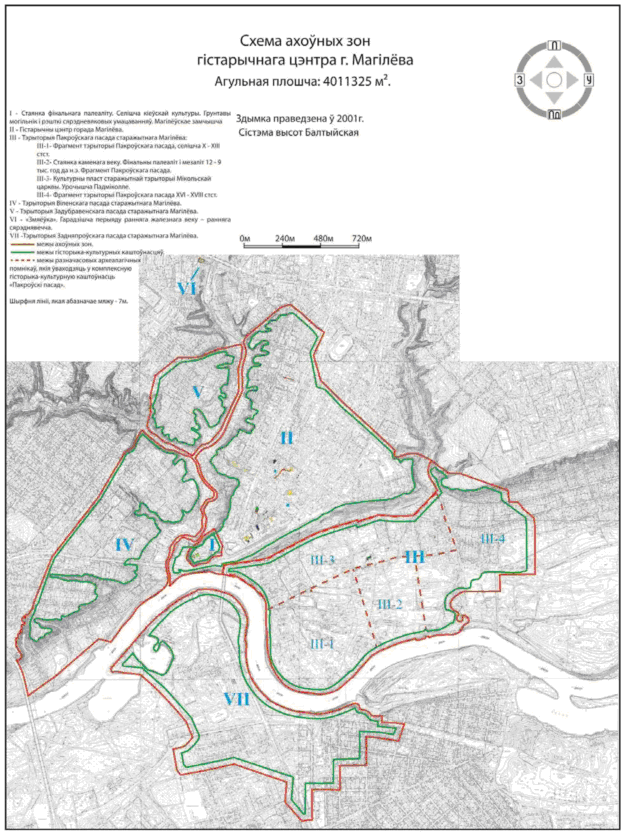 МинистрП.П.Латушко